Графы. Нахождение кратчайшего расстояния между двумя вершинами с помощью алгоритма Форда-БеллманаНаписать программу, которая по алгоритму Форда-Беллмана находит кратчайшее расстояние от указанной вершины до всех остальных вершин связного взвешенного неориентированного графа, имеющего 7 вершин (нумерация вершин начинается с 0). Граф задан матрицей весов дуг, соединяющих всевозможные пары вершин (0 означает, что соответствующей дуги нет). Данные считать из файла.Вариант 8Вершина 5.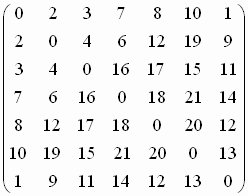 Лабораторную работу можно писать на любом языке программирования. Отчет о выполнении работы должен содержать 2 файла: файл с условием задачи, исходным текстом программы и результатами работы программы (результаты работы программы должны записываться в файл); выполнимый файл программы. 